Совет Рыбно-Слободского муниципального района Республики ТатарстанРЕШЕНИЕ № XIII-14пгт. Рыбная Слобода                                                               от 30 октября 2021 годаО внесении изменений в решение Совета Рыбно-Слободского муниципального района Республики Татарстан от 11.11.2020 №IV-6 «О структуре органов местного самоуправления Рыбно-Слободского муниципального района Республики Татарстан»В соответствии со статьёй 34, частью 8 статьи 37 Федерального закона от 6 октября 2003 года №131-ФЗ «Об общих принципах организации местного самоуправления в Российской Федерации», статьёй 21, частью 3 статьи 25 Закона Республики Татарстан от 28 июля 2004 года №45-ЗРТ «О местном самоуправлении в Республике Татарстан», Уставом Рыбно-Слободского муниципального района Республики Татарстан Совет Рыбно-Слободского муниципального района Республики Татарстан РЕШИЛ:Внести в решение Совета Рыбно-Слободского муниципального района Республики Татарстан от 11.11.2020 №IV-6 «О структуре органов местного самоуправления Рыбно-Слободского муниципального района Республики Татарстан», с изменениями, внесенными решением Совета Рыбно-Слободского муниципального района Республики Татарстан от 30.12.2020 №VII-3, следующие изменения:структуру органов местного самоуправления Рыбно-Слободского муниципального района Республики Татарстан изложить в новой прилагаемой редакции (приложение №1);структуру аппарата Совета Рыбно-Слободского муниципального района Республики Татарстан изложить в новой прилагаемой редакции (приложение №2);структуру Исполнительного комитета Рыбно-Слободского муниципального района Республики Татарстан изложить в новой прилагаемой редакции (приложение №3).Настоящее решение вступает в силу с 30 декабря 2021 года.Настоящее решение разместить на официальном сайте Рыбно-Слободского муниципального района Республики Татарстан в информационно-телекоммуникационной сети Интернет по веб-адресу: http://ribnaya-sloboda.tatarstan.ru.Контроль за исполнением настоящего решения возложить на руководителя аппарата Совета Рыбно-Слободского муниципального района Республики Татарстан Р.Р. Замалиева.Глава Рыбно-Слободскогомуниципального районаРеспублики Татарстан                                                                           И.Р. ТазутдиновПриложение №1к решению Совета Рыбно-Слободского муниципального района Республики Татарстанот 30.10.2021 года  №XIII-14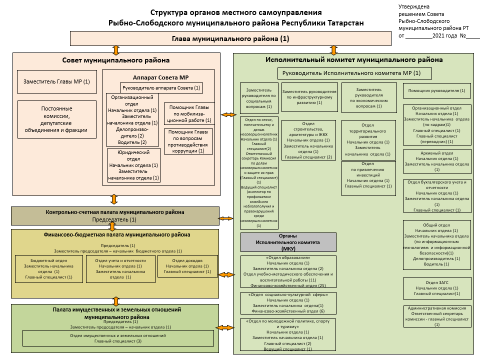 Приложение №2к решению Совета Рыбно-Слободского муниципального района Республики Татарстан                                                                                                                 от 30.10.2021 года  №XIII-14Структурааппарата Совета Рыбно-Слободского муниципального района Республики Татарстан1) Руководитель аппарата Совета Рыбно-Слободского муниципального района Республики Татарстан (1);2) организационный отдел: начальник отдела (1), заместитель начальника отдела (1), делопроизводитель (2), водитель (2);3) юридический отдел: начальник отдела (1), заместитель начальника отдела (1);4) помощник Главы Рыбно-Слободского муниципального района Республики Татарстан по мобилизационной работе (1);5) помощник Главы Рыбно-Слободского муниципального района Республики Татарстан по вопросам противодействия коррупции (1).Приложение №3к решению Совета Рыбно-Слободского муниципального района Республики Татарстан                                                                                                                 от 30.10.2021 года  №XIII-14СтруктураИсполнительного комитета Рыбно-Слободского муниципального района Республики ТатарстанДолжностные лица Исполнительного комитета Рыбно-Слободского муниципального района Республики Татарстан:1.1) Руководитель Исполнительного комитета Рыбно-Слободского муниципального района Республики Татарстан (1);1.2) заместитель Руководителя Исполнительного комитета Рыбно-Слободского муниципального района Республики Татарстан по социальным вопросам (1);1.3) заместитель Руководителя Исполнительного комитета Рыбно-Слободского муниципального района Республики Татарстан по экономическим вопросам (1);1.4) заместитель Руководителя Исполнительного комитета Рыбно-Слободского муниципального района Республики Татарстан по инфраструктурному развитию (1);1.5) руководители отраслевых (функциональных) органов Исполнительного комитета Рыбно-Слободского муниципального района Республики Татарстан (12).1.6) помощник руководителя Исполнительного комитета Рыбно-Слободского муниципального района Республики Татарстан (1).Отраслевые (функциональные) органы Исполнительного комитета Рыбно-Слободского муниципального района Республики Татарстан:2.1) отдел строительства, архитектуры и жилищно-коммунального хозяйства: начальник отдела (1), заместитель начальника отдела (1), главный специалист (2);2.2) отдел территориального развития: начальник отдела (1), заместитель начальника отдела (1);2.3) отдел по привлечению инвестиций: начальник отдела (1), главный специалист (1);2.4) организационный отдел: начальник отдела (1), заместитель начальника отдела (1), главный специалист (1), главный специалист (переводчик) (1);2.5) общий отдел: начальник отдела (1), заместитель начальника отдела (по информационным технологиям и информационной безопасности) (1), делопроизводитель (1), водитель (1);2.6) отдел бухгалтерского учёта и отчётности: начальник отдела (1), заместитель начальника отдела (1), главный специалист (1);2.7) отдел ЗАГС: начальник отдела (1), главный специалист (1); 2.8) архивный отдел: начальник отдела (1), заместитель начальника отдела (1);2.9) отдел по опеке, попечительству и делам несовершеннолетних: начальник отдела (1), главный специалист (2); ответственный секретарь Комиссия по делам несовершеннолетних и защите их прав (главный специалист) (1); ведущий специалист (инспектор по профилактике семейного неблагополучия и правонарушений среди несовершеннолетних) (1);2.10) муниципальное казённое учреждение «Отдел образования Исполнительного комитета Рыбно-Слободского муниципального района Республики Татарстан»: начальник отдела (1), заместитель начальника отдела (2), отдел учебно-методического обеспечения и воспитательной работы (12), финансово-хозяйственный отдел (24);2.11) муниципальное казённое учреждение «Отдел социально-культурной сферы Исполнительного комитета Рыбно-Слободского муниципального района Республики Татарстан»: начальник отдела (1), заместитель начальника отдела (1), финансово-хозяйственный отдел (6);2.12) муниципальное казённое учреждение «Отдел по молодёжной политике, спорту и туризму Исполнительного комитета Рыбно-Слободского муниципального района Республики Татарстан»: начальник отдела (1), заместитель начальника отдела (1), главный специалист (2), ведущий специалист (1).Административная комиссия Рыбно-Слободского муниципального района: главный специалист (1).